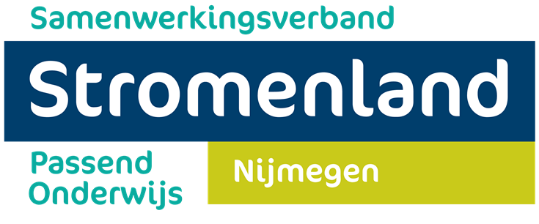 VoorwoordIn Nijmegen wordt de lijst Alle Kinderen In Beeld (de AKIB) ingevuld voor peuters die de overstap maken naar de basisschool. Deze ijst voldoet voor een grote groep leerlingen, maar niet voor allemaal. Voor leerlingen met een ontwikkelingsvoorsprong is het belangrijk om meer informatie in beeld te krijgen, voordat de leerlingen op school starten. Veel peuters passen zich erg snel aan op school, waardoor het lastig kan zijn voor school om de ontwikkelingsvoorsprong te zien. Daarvoor is deze vragenlijst.In dit schrijven vindt u een brief met uitleg en de vragenlijst voor de ouders. Daarna de kenmerkenlijst voor het doorvragen tijdens het intakegesprek. Voorbeeld voor een tijdpad.Acht weken voor de start wordt de ingevulde AKIB bij de school aangeleverdSchool bekijkt of de beginkenmerkenlijst t.b.v. signaleren ontwikkelingsvoorsprong aan ouders wordt gegevenEr wordt een gesprek gepland voor ‘doorvragen’ door schoolN.B. Wanneer er nieuwe AKIB-lijsten worden gedrukt worden deze vragen meegenomen in de lijst.De beginkenmerken van uw kindOm welke beginkenmerken gaat het?De lijst is opgebouwd uit verschillende ontwikkelingsgebieden, te weten: Sociaal – omgaan met leeftijdgenotenAlgemeen cognitief Emotioneel – expressieve ontwikkelingTaalontwikkeling Voorbereidend rekenenMotorische ontwikkelingOnderwijsgedrag en motivatieBij het beschrijven van de kenmerken van uw kind vragen wij u een vergelijking met leeftijdgenoten te maken. Bij elk kenmerk kunt u aangeven of uw kind dit kenmerk minder, iets minder, evenveel, iets meer of meer dan andere kinderen vertoont. Het lijkt misschien moeilijk uw kind op deze leeftijd met andere kinderen te vergelijken, maar eigenlijk maakt u zo’n vergelijking automatisch; u refereert vanzelf aan andere kinderen. U kunt bijvoorbeeld ook denken aan oudere nichtjes of neefjes, toen zij de leeftijd van uw kind hadden. (Voor de volledigheid: er zijn steeds vijf gradaties: minder, iets minder, evenveel, iets meer, meer).Wat doen we met deze beginkenmerkenlijst?Graag willen we met u, voorafgaand aan de start op onze school, een gesprek hebben. Dit om samen te kijken welke onderwijsbehoefte uw kind heeft en hoe we hier het beste op aan kunnen sluiten. Tijdens dit gesprek kunnen we ook verder ingaan op de items die genoemd staan in de lijst om tot een goed beeld van uw zoon of dochter te komen. Hierdoor kan hij of zij een goede start maken op onze school. Na een aantal maanden vult de leerkracht van uw kind dezelfde lijst in. De beginkenmerkenlijsten van u als ouders, van de voorschoolse periode en van school leggen we dan naast elkaar en bespreken deze. Hierbij kunnen twee situaties ontstaan:De antwoorden komen in grote lijnen overeen; de startsituatie is dus duidelijk en het aanbod voor uw kind wordt hierop afgestemd. De antwoorden verschillen. We gaan met elkaar in gesprek om te kijken hoe we het beeld rondom uw kind op een lijn kunnen krijgen. Wij gaan er nooit zomaar vanuit dat de leerkracht de beginkenmerkenlijst juist heeft ingevuld. Uit onderzoek blijkt dat de ouders op dit tijdstip in de ontwikkeling vaak beter inzicht hebben in de cognitieve vaardigheden en de leerkracht een beter inzicht in de sociale en emotionele vaardigheden van het kind in een grote groep kinderen. Het is belangrijk om tot een gezamenlijk inschattingsniveau te komen met betrekking tot de ontwikkeling van het kind, om het kind vanaf de start zo goed mogelijk te kunnen ondersteunen. Kinderen met een opvallend hoge score op een ontwikkelingsgebied verdienen extra aandacht. Hierdoor kunnen we beter inspelen op de ontwikkelingsbehoeften van uw kind. Zo denken wij dat de beginkenmerkenlijst van grote waarde is. Ten eerste omdat deze een overzichtelijk beeld geeft van het ontwikkelingsniveau van uw kind. Ten tweede zijn ze een stevige basis voor de dialoog tussen ouders en school.  Overdracht van kind informatieVragenlijst in te vullen door ouder(s)/verzorger(s)Naam invuller:				(vader / moeder / verzorger)Invuldatum:Gaat uw kind gebruik maken van de buitenschoolse opvang?                     Ja/Nee	Zo ja, bij _________________________________________________________Sociale ontwikkeling/omgaan met leeftijdsgenoten:Het kindCognitieve/verstandelijke ontwikkeling:Het kindEmotionele-expressieve ontwikkeling:Het kindTaalontwikkeling:Het kindVoorbereiden rekenenHet kindMotorische ontwikkeling:Het kindVerwacht onderwijsgedrag/motivatieHandtekening: 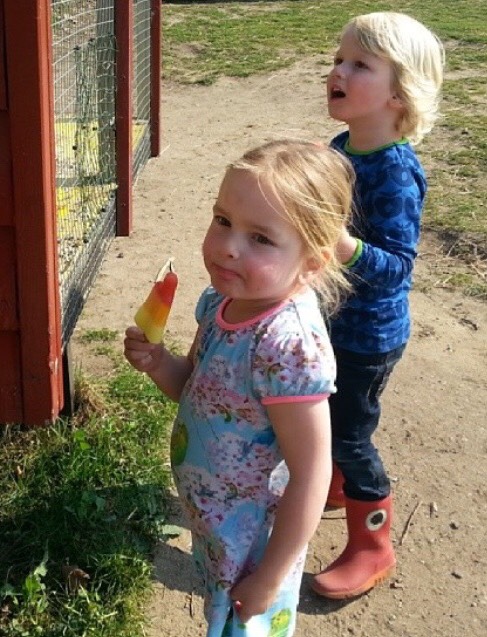 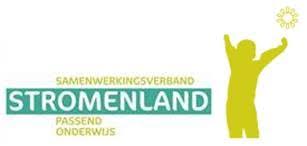 Kenmerkenlijst ontwikkelingsvoorsprong met ‘doorvragen’ voor school.				Naam kind:Ingevuld door:Functie:Datum: Sociale ontwikkeling/omgaan met leeftijdsgenotenHet kind	Cognitieve/verstandelijke ontwikkeling:Het kindEmotionele-expressieve ontwikkeling:Het kindTaalontwikkeling:	Het kindVoorbereidend rekenen:Het kindMotorische ontwikkeling:Het kindVerwachte onderwijsmotivatie/gedragExtra opmerkingen: Kind gegevens Achternaam :	__________________________________________________ Voornaam : 	__________________________________________________ Geslacht: jongen / meisje Geboortedatum: __________________________________________________Land van herkomst ouder(s): ________________________________________Thuistaal	: 0 Nederlands 0 anders, namelijk _______________________Gezinssituatie 	: 0 woont bij moeder en vader 0 woont bij moeder0 woont bij vader0 anders, namelijk__________________________________________________Broers/ zussen; naam + leeftijd:___________________________________________________________________________________________________________________________________________________________________________________________________Heeft uw kind gebruik gemaakt van kinderdagverblijf/peuterspeelzaal?        Ja/Nee Zo ja, bij _________________________________________________________Minder      Iets minderGemiddeldIets meerMeerzoekt contact met leeftijdgenoten   1       2       3       4       5is open en spontaan   1       2       3       4       5speelt met leeftijdgenoten   1       2       3       4       5zoekt zelfstandig iets uit   1       2       3       4       5werkt nauwkeurig   1       2       3       4       5voert ideeën en plannen uit   1       2       3       4       5heeft diepgaande interesse in bepaalde onderwerpen   1       2       3       4       5heeft interesse in puzzelen   1       2       3       4       5heeft interesse in tekenen   1       2       3       4       5heeft interesse in knutselen   1       2       3       4       5heeft interesse in muziek   1       2       3       4       5heeft fantasiespel en doen-alsof spel   1       2       3       4       5heeft interesse in versjes/liedjes   1       2       3       4       5vraagt naar betekenis van woorden   1       2       3       4       5wil moeilijke woorden begrijpen   1       2       3       4       5praat in goede zinnen   1       2       3       4       5heeft interesse in letters/ lezen   1       2       3       4       5telt in de juiste volgorde (1,2,3)   1       2       3       4       5kan optellen   1       2       3       4       5vergelijkt  en sorteert (grootte, lengte, kleur , vorm etc.)   1       2       3       4       5heeft interesse in schrijven   1       2       3       4       5heeft interesse in getallen/cijfers   1       2       3       4       5Hoe zal uw kind het op school doen?   1       2       3       4       5Hoe snel zal uw kind zich ontwikkelen?   1       2       3       4       5Hoe goed zal uw kind spelen/werken?   1       2       3       4       5Hoeveel zal uw kind zich voor school inspannen?   1       2       3       4       5kenmerk‘door’ vragentoelichtingzoekt contact met leeftijdgenotenis open en spontaanSpeelt uw kind juist met jongere kinderen, oudere kinderen of graag met volwassenen?speelt met leeftijdgenotenzoekt zelfstandig iets uitwerkt nauwkeurigWerkt uw kind altijd nauwkeurig/ slordig of alleen bij bepaalde dingen? Maakt uw kind dingen af?         voert ideeën en plannen uitheeft diepgaande interesse in bepaalde onderwerpenIn welke onderwerpen heeft uw kind diepgaande interesse?  heeft interesse in puzzelenVan hoeveel stukjes maakt uw kind puzzels? Ook zonder een voorbeeld?                                                heeft interesse in tekenenHeb je een tekening van thuis?heeft interesse in knutselenKnutselt het vanuit eigen fantasie of van een voorbeeld?                                                            heeft interesse in muziekWelke interesse in muziek heeft     uw kind?               heeft fantasiespel en doen-alsof spelheeft interesse in versjes/liedjesKent uw kind liedjes snel uit het hoofd? Of vindt uw kind dit juist lastig?                                                           vraagt naar betekenis van woordenwil moeilijke woorden begrijpenpraat in goede zinnenheeft interesse in letters/ lezenHeeft uw kind belangstelling voor boeken/ verhalen/voorlees-activiteiten? Heeft uw kind plezier in rijmen? Wat leest uw kind?                                                            telt in de juiste volgorde (1,2,3)Gebruikt hij/zij voor het tellen zijn omgeving? Telt het bijv. tegeltjes of stoelen?                                                               kan optellenWelke sommetjes maakt uw kind? vergelijkt  en sorteert (grootte, lengte, kleur , vorm etc.)heeft interesse in schrijvenKrabbelt uw kind of schrijft hij/zij  woordjes?
Kunt u voorbeelden geven?heeft interesse in getallen/cijfersWaar blijkt dat uit?  Voorbeelden?Hoe zal uw kind het op school doen?Toelichting:Hoe snel zal uw kind zich ontwikkelen?Hoe goed zal uw kind spelen/werken?Hoeveel zal uw kind zich voor school inspannen?